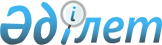 О признании утратившими силу некоторых постановлении акимата города КызылордаПостановление акимата города Кызылорда Кызылординской области от 23 января 2016 года № 2787
      В соответствии с Законом Республики Казахстан от 24 марта 1998 года "О нормативных правовых актах", акимат города Кызылорды ПОСТАНОВЛЯЕТ:

      1. Признать утратившими силу следующие постановление акимата города Кызылорда:

      1) постановление акимата города Кызылорды от 13 февраля 2014 года № 1592 "Об утверждении квалификационных требований к административным государственным должностям некоторых государственных органов" (зарегистрированного в Реестре государственной регистрации нормативных правовых актов за № 4605, опубликовано от 06 марта 2014 года за № 10 в газете "Кызылорда таймс", от 06 марта 2014 года за № 9 в газете "Ақмешіт апталығы");

      2) постановление акимата города Кызылорды от 01 июля 2014 года № 2048 "Об определении мест для осуществления выездной торговли в городе Кызылорда" (зарегистрированного в Реестре государственной регистрации нормативных правовых актов за № 4734, опубликовано от 06 августа 2014 года за № 32 в газете "Кызылорда таймс", от 06 августа 2014 года за № 43 в газете "Ақмешіт апталығы").

      2. Настоящее постановление вводится в действие со дня подписания.
					© 2012. РГП на ПХВ «Институт законодательства и правовой информации Республики Казахстан» Министерства юстиции Республики Казахстан
				
      АКИМ ГОРОДА

Н. НАЛИБАЕВ
